ALARM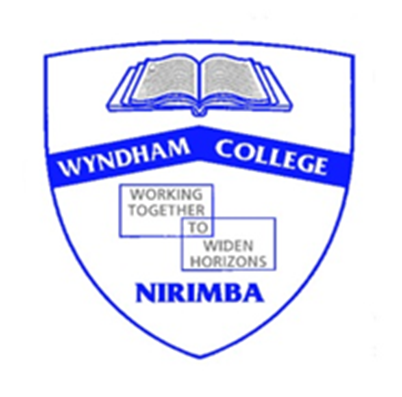 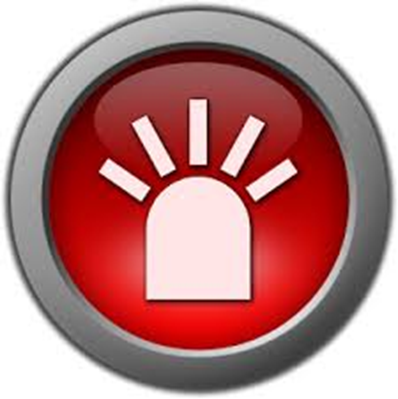 Definition.ALearningAndRespondingMatrixSo what is a matrix?It is simply an organisational structure system.What is ALARM?Alarm is an approach that teaches students to learn the content of their courses at the levels required by the HSC question verbs; describe, explain, as they measure learning in very specific ways.Learning and Responding are two of the most important skills you will gain while you are at Wyndham. You do it in EVERY subject and EVERY task.What can I gain from ALARM?An understanding of the hierarchy of learning and responding skills.FromIdentifying and describingthroughToThe evaluation and appreciation of that understanding.How effective is it?Almost every subject in the HSC contains a written exam.These exams ask different types of questions which require students to demonstrate not only what they know, but to apply that knowledge in a number of different ways.How does this apply to questions?ALARM teaches students how questions work.This is important because not all questions require the same level of understanding or the same level of response.To be effective in an exam, students need to know what level and type of response is required as well as the content.Types of questionsName and defineDescribe ExplainAnalyse Critically analyse EvaluateLevel 1 (Name & Define) is the simplest and level 6 (evaluate) is the most demanding.ALARM in ENGLISH ADVANCED & STANDARDName and DefineDescribeExplainAnalyseCritically AnalyseEvaluateExerciseA mobile phone.Working in pairs, you have five minutes to complete the ALARM exercise of the mobile phone.In pairs you will be using the ALARM framework to examine TWO mobile phones and ultimately come to the conclusion which mobile phone you prefer, based on a comparison and evaluation of the strengths and weakness of each.You will use the table on the following page to assist you to complete the taskThis activity is designed to help you become familiar with the steps in the ALARM framework, using an object that you are very familiar with.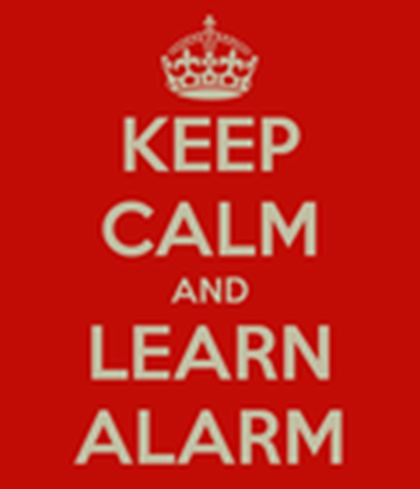 ALARM is the literacy framework that Wyndham is introducing across all subjects.  It is designed to help you understand the learning and responding process and explore the different levels of thinking required. This will assist you to learn your content, understand the language of exams and produce comprehensive written responses.    This will greatly aid your exam performance and the numerous questions you will need to answer.  A Glossary of verbsAccountAccount for: state reasons for, report on. Give an account of: narrate a series of events or transactionsAnalyseIdentify components and the relationship between them; draw out and relate implicationsApplyUse, utilise, employ in a particular situationAppreciateMake a judgement about the value ofAssessMake a judgement of value, quality, outcomes, results or sizeCalculateAscertain/determine from given facts, figures or information ClarifyMake clear or plainClassifyArrange or include in classes/categoriesCompareShow how things are similar or differentConstructMake; build; put together items or argumentsContrastShow how things are different or oppositeCritically (analyse/evaluate)Add a degree or level of accuracy depth, knowledge and understanding, logic, questioning, reflection and quality to (analyse/evaluate)DeduceDraw conclusionsDefineState meaning and identify essential qualitiesDemonstrateShow by exampleDescribeProvide characteristics and featuresDiscussIdentify issues and provide points for and/or againstDistinguishRecognise or note/indicate as being distinct or different from; to note differences betweenEvaluateMake a judgement based on criteria; determine the value ofExamineInquire intoExplainRelate cause and effect; make the relationships between things evident; provide why and/or howExtractChoose relevant and/or appropriate detailsExtrapolateInfer from what is knownIdentifyRecognise and nameInterpretDraw meaning fromInvestigatePlan, inquire into and draw conclusions aboutJustifySupport an argument or conclusionOutlineSketch in general terms; indicate the main features ofPredictSuggest what may happen based on available informationProposePut forward (for example a point of view, idea, argument, suggestion) for consideration or actionRecallPresent remembered ideas, facts or experiencesRecommendProvide reasons in favourRecountRetell a series of eventsSummariseExpress, concisely, the relevant detailsSynthesisePutting together various elements to make a wholeHSC Syllabus Glossary This glossary includes words and expressions that are used with particular reference in the syllabus. Aesthetic                 Having an appreciation of beauty. affective                  Relating to a thoughtful consideration and evaluation of emotions and                                values associated with an idea or set of ideas. appropriated text  A text which has been taken from one context and translated into                                another. The process of translation allows new insights into the original                                 text and emphasises contextual differences between the two. Assess                     To establish the value of a particular idea or text. collaborative          An interactive approach to teamwork that enables students to learning                                combine their individual skills and resources to generate creative                                 solutions to mutually defined problems. composing              The activity that occurs when students produce written, spoken, or visual                                  texts. Composing typically: involves the shaping and arrangement of textual elements to explore and express ideas and values involves the processes of imagining, drafting, appraising, reflecting and refining depends on knowledge and understanding and use of texts, their language forms, features and structures. Concept                  A concept is an abstract idea derived or inferred from specific instances                                or occurrences. In the context of an Area of Study, ‘concept’ typically                                operates in and through language and text which enables ideas and                                 experiences to be organised and at the same time shapes meaning and                                inferences. context                    The range of personal, social, historical, cultural and workplace                                  conditions in which a text is responded to and composed. conventions            Accepted practices or features which help define textual forms and                                 meaning. creative thinking   The ability to think laterally and imaginatively looking at all sides of an                                 issue and devising interesting and imaginative solutions. critical thinking     The ability to think using hypothesis and deduction as a way to question,                                 interpret and draw conclusions. Culture                   The social practices of a particular people or group, including shared                                  beliefs, values, knowledge, customs and lifestyle. elective                    A unit of work, a text or group of texts, designed to deliver aspects of                                  course content chosen by teachers and students from a list prescribed by                                 the Board of Studies in accordance with syllabus requirements. electronic media     Media technology, such as television, the internet, radio, teletext and                                 email, that communicates with large numbers of people. evaluate                   To estimate the worth of a text in a range of contexts and to justify that                                  estimation and its process. explore                    To examine closely and experiment with texts. flexible thinking       The ability to change or adapt information and ideas to present a                                    different perspective or create something new. Genre                        A category of text that can be recognised by specific aspects of its                                   subject matter, form and language. imaginative               The ability to think divergently, to generate original ideas by thinking                                   drawing on emotional and cognitive experiences. Interpretation          Explanation of meaning within the context of one’s own understanding. language forms        The symbolic patterns and conventions that shape meaning in and                                   features texts. These vary according to the particular mode or medium                                   of production of each text. language modes        Listening, speaking, reading, writing, viewing and representing. These                                   modes are often integrated and interdependent activities used in                                    responding to and composing texts. It is important to realise that: any                                   combination of the modes may be involved in responding to or                                    composing print, sound, visual or multimedia texts; and the refinement                                    of the skills of any one of the modes develops skills in the others.                                    Students need to build on their skills in all language modes. literacy                      A synthesis of language, thinking and contextual practices through                                    which meaning is shaped. ‘Effective literacy is intrinsically purposeful,                                    flexible and dynamic’ (Dawkins, J, Australia’s Language: The                                    Australian Literacy and Language Policy, AGPS, 1991) and involves                                   interactions in a range of modes and through a variety of media. meaning                    The dynamic relationship between text and responder involving                                    information (explicit and implicit), the affective and the contextual. meaning in and        This expression implies that meaning variously through texts • resides                                   in texts is a dynamic process through which responders engage with texts, and involves the incorporation of understanding gained through texts into a wider context. Medium                    The physical form in which the text exists or through which the text is                                    conveyed. module                      A component of a course in the syllabus. The modules in the HSC                                   courses contain prescribed electives and texts. paradigm                  Organising principles and underlying beliefs that form the basis of a set                                   of shared concepts. perspective               A way of regarding situations, facts and texts and evaluating their                                    relative significance. popular culture        Cultural experiences widely enjoyed by members of various groups                                   within the community. recreating texts        Transforming texts to explore how changes in particular elements of a                                   text affect meaning. reflection                   The thought process by which students develop an understanding and                                   appreciation of their own learning. This process draws on both                                   cognitive and affective experience. register                      The use of language in a text appropriate for its purpose, audience and                                   context. A register suited to one kind of text may be inappropriate in                                   another. representation          The ways ideas are portrayed through texts. Representing            The language mode that involves composing images by means of                                    visual or other texts. These images and their meaning are composed                                   using codes and conventions. The term can include such activities as                                   graphically presenting the structure of a novel, making a film,                                    composing a web page, or enacting a dramatic text. responding                The activity that occurs when students read, listen to or view texts. It                                   encompasses the personal and intellectual connections a student makes                                   with texts. It also recognises that students and the texts to which they                                    respond exist in social and cultural contexts. ‘Responding’ typically                                   involves: reading, listening and viewing that depend on, but go beyond, the decoding of texts identifying, comprehending, selecting, articulating, imagining, critically analysing and          evaluating. structures of             The relationships of the different parts of a text to each other texts and                                    to the text as a complex whole. synthesis                    The collecting and connecting of many specific elements or ideas from                                   various sources to form something new. systems of                  Principles and processes which combine to allow people to valuation                                    ascribe value to texts. technology                The knowledge, tools and processes used to create the medium in                                   which the text exists or through which the text is conveyed. texts                           Communications of meaning produced in any medium that                                   incorporates language, including sound, print, film, electronic and                                    multimedia representations. Texts include written, spoken, nonverbal                                    or visual communication of meaning. They may be extended unified                                   works or series of related pieces. textual integrity       The unity of a text; its coherent use of form and language to produce an                                   integrated whole in terms of meaning and value. value (verb)              To estimate or assign worth to a text; to consider something to have                                    worth. value (noun)             A quality desirable as a means or an end in itself.`Words that direct youWords/terms to use when respondingName and defineIdentify WhatSelectOutlineWords that direct youWords/terms to use when responding DescribeDemonstrate understanding ofList features or attributes GivePresentWords that direct youWords/terms to use when respondingExplainWhyProvide a reasonInvestigateCause and effectExplain  ScriptWords that direct youWords/terms to use when respondingAnalyseHow  -  CreateWhat impactCompare / ContrastDevelopExploreAnalyseWords that direct youWords/terms to use when respondingCritically AnalyseDiscuss   -  RepresentComment on the significanceExplore the impactExamineCritiqueCompareAppreciateWords that direct youWords/terms to use when respondingEvaluateTo what extentExpress your ideasHow has your learning developedJudgementJustifyCommentCONCLUSION:Learning StepQuestionAnswerName and DefineWhat is the name and model of each phone? Who is the manufacturer of each phone?Phone AName and DefineWhat is the name and model of each phone? Who is the manufacturer of each phone?Name and DefineWhat is the name and model of each phone? Who is the manufacturer of each phone?Phone BName and DefineWhat is the name and model of each phone? Who is the manufacturer of each phone?DescribeWhat does the phone look like?What are the key functions of each of the phone e.g. internet browsing,camera?Phone ADescribeWhat does the phone look like?What are the key functions of each of the phone e.g. internet browsing,camera?DescribeWhat does the phone look like?What are the key functions of each of the phone e.g. internet browsing,camera?DescribeWhat does the phone look like?What are the key functions of each of the phone e.g. internet browsing,camera?Phone BDescribeWhat does the phone look like?What are the key functions of each of the phone e.g. internet browsing,camera?DescribeWhat does the phone look like?What are the key functions of each of the phone e.g. internet browsing,camera?ExplainExplain the importance and use of each phone’s functions?Phone AExplainExplain the importance and use of each phone’s functions?ExplainExplain the importance and use of each phone’s functions?ExplainExplain the importance and use of each phone’s functions?Phone BExplainExplain the importance and use of each phone’s functions?ExplainExplain the importance and use of each phone’s functions?AnalyseHow user-friendly are these functions? Does the phone effectively achieve its purpose?Phone AAnalyseHow user-friendly are these functions? Does the phone effectively achieve its purpose?AnalyseHow user-friendly are these functions? Does the phone effectively achieve its purpose?AnalyseHow user-friendly are these functions? Does the phone effectively achieve its purpose?Phone BAnalyseHow user-friendly are these functions? Does the phone effectively achieve its purpose?Learning StepQuestionAnswerCritically AnalyseAre these purposes beneficial? Do they really assist the user?Phone ACritically AnalyseAre these purposes beneficial? Do they really assist the user?Critically AnalyseAre these purposes beneficial? Do they really assist the user?Critically AnalyseAre these purposes beneficial? Do they really assist the user?Phone BCritically AnalyseAre these purposes beneficial? Do they really assist the user?Critically AnalyseAre these purposes beneficial? Do they really assist the user?EvaluateDoes the phone really fulfil the needs of the purchaser? Are its various features relevant and appropriate or are most functions irrelevant?Phone AEvaluateDoes the phone really fulfil the needs of the purchaser? Are its various features relevant and appropriate or are most functions irrelevant?EvaluateDoes the phone really fulfil the needs of the purchaser? Are its various features relevant and appropriate or are most functions irrelevant?EvaluateDoes the phone really fulfil the needs of the purchaser? Are its various features relevant and appropriate or are most functions irrelevant?EvaluateDoes the phone really fulfil the needs of the purchaser? Are its various features relevant and appropriate or are most functions irrelevant?Phone BEvaluateDoes the phone really fulfil the needs of the purchaser? Are its various features relevant and appropriate or are most functions irrelevant?EvaluateDoes the phone really fulfil the needs of the purchaser? Are its various features relevant and appropriate or are most functions irrelevant?EvaluateDoes the phone really fulfil the needs of the purchaser? Are its various features relevant and appropriate or are most functions irrelevant?Critically EvaluateWhich phone do you consider is most effective in meeting your needs? Why?Critically EvaluateWhich phone do you consider is most effective in meeting your needs? Why?Critically EvaluateWhich phone do you consider is most effective in meeting your needs? Why?Critically EvaluateWhich phone do you consider is most effective in meeting your needs? Why?Critically EvaluateWhich phone do you consider is most effective in meeting your needs? Why?Critically EvaluateWhich phone do you consider is most effective in meeting your needs? Why?Critically EvaluateWhich phone do you consider is most effective in meeting your needs? Why?Critically EvaluateWhich phone do you consider is most effective in meeting your needs? Why?Learning StepQuestionAnswerTopic ConceptWhat features are most important in a mobile phone?Topic ConceptWhat features are most important in a mobile phone?Topic ConceptWhat features are most important in a mobile phone?Topic ConceptWhat features are most important in a mobile phone?AppreciateHow can I use my knowledge in the future?AppreciateHow can I use my knowledge in the future?AppreciateHow can I use my knowledge in the future?AppreciateHow can I use my knowledge in the future?ALARM STEPS FOR RESPONDINGHSC VERBSHSC VERBSTOPIC CONCEPT: Use first when responding.The interrelationship between the components and the essential idea of topic.TOPIC CONCEPT: Use first when responding.The interrelationship between the components and the essential idea of topic.TOPIC CONCEPT: Use first when responding.The interrelationship between the components and the essential idea of topic.NAME AND DEFINE:  Components/elements/steps/stages of the topic or process. Give a name and definition of EACH of these areas.   Identify. ClarifyDefineIdentifyRecallRecountSummariseClarifyDefineIdentifyRecallRecountSummariseDESCRIBE:  What are the features/characteristics/properties to each compound/element?Step/stage in the process.Use examples and equations.DescribeDemonstrateDistinguishExtractOutlineClassifyEXPLAIN THE SIGNIFICANCE:  What is the purpose/function of each stage/step?  What is its impact or effect?  What is the cause/effect of each feature?Apply ExplainExamineAccountWhat/WhyApply ExplainExamineAccountWhat/WhyANALYSE:  Once the function/purpose or impact/effect is established, explain how and/or why the intentions are carried out.  How did it achieve its purpose and or impact/effect?  What is the relationship between the various components?AnalyseInterpretSynthesiseHow/WhyPredictAnalyseInterpretSynthesiseHow/WhyPredictCRITICALLY ANALYSE:  Explains the how and why of the positives/ advantages and negatives/ disadvantages of this effect.  How and why is it beneficial and/or harmful?Critically AnalyseCompareContrastDiscussRecommendCritically AnalyseCompareContrastDiscussRecommendEVALUATE:  To what extent is each component part successful, useful, and achieve its purpose?To what extent is the impact/effect effective or valuable?  To what extent has it carried out its function or purpose?  Is it successful, in relation to set criteria?  By how much do the positives outweigh the negatives or vice versa?ConstructDeduceEvaluateExtrapolateInvestigateProposeConstructDeduceEvaluateExtrapolateInvestigateProposeCRITICALLY EVALUATE:  Come to a final judgement.  To what extent overall? After establishing the extent of the success/effectiveness of each individual feature/purpose, compare and contrast all the areas covered.  To what extent is one more effective than another?  Were all the features/effects/impacts, the whole process, successful or effective?Critically EvaluateAssessJustifyCritically EvaluateAssessJustifyAPPRECIATE:  Why is this understanding of the topic concept important for life?AppreciateAppreciateALARM 
SCAFFOLD FOR EXPLAIN QUESTIONSBOS Definition: Relate cause and effect; make the relationships between things evident; provide why and/or howALARM 
SCAFFOLD FOR EXPLAIN QUESTIONSBOS Definition: Relate cause and effect; make the relationships between things evident; provide why and/or howALARM 
SCAFFOLD FOR EXPLAIN QUESTIONSBOS Definition: Relate cause and effect; make the relationships between things evident; provide why and/or howName and DefineComponents/steps/stages of the topic or process.Give a name and definition of EACH of these areas.Name and DefineComponents/steps/stages of the topic or process.Give a name and definition of EACH of these areas.Name and DefineComponents/steps/stages of the topic or process.Give a name and definition of EACH of these areas.DescribeWhat are the features/characteristics?Use examples.DescribeWhat are the features/characteristics?Use examples.DescribeWhat are the features/characteristics?Use examples.Explain the significanceWhat is the purpose/function?What is its impact or effect?Relate cause/effect.Why and/or how?Explain the significanceWhat is the purpose/function?What is its impact or effect?Relate cause/effect.Why and/or how?Explain the significanceWhat is the purpose/function?What is its impact or effect?Relate cause/effect.Why and/or how?Ways to write about Cause and EffectWays to write about Cause and EffectWays to write about Cause and EffectAs a consequence ofAs a result ofAn effect ofLed toShaped byProduced byInfluencedRamification ofPoints towardsEncouragedCaused byResults inGave scope toInfluenced by CreatedCulminated inDerived fromEngenderedAn outcome ofGeneratedA repercussion ofProvokedAllowedStemmed fromBrought aboutContributed toConditions forSprang fromGave rise toInitiatedInspiredA source ofFosteredWords to use when Writing Logical CausationWords to use when Writing Logical CausationWords to use when Writing Logical CausationDisclosesIndicatesShows RepresentsExpressesExemplifiesShows evidence ofIs an extension ofCulminates inRealisesTranslates asDerives fromRevealsMeansSymbolisesReflectsManifestsEngendersAnticipatesDeliversHighlightsALARM 
PARAGRAPH STRUCTURE FOR EVALUATION EVALUATE: Language you might use to write a higher order response. The component was successful because...The component was useful because...The component achieved its purpose because...The impact/effect was valuable because...  Its function or purpose was carried out because... Its aim or goal was achieved because... In relation to set criteria, the component was successful because... The positives outweigh the negatives because....The value or quality of something is....CRITICALLY EVALUATE:  Come to a final judgement.  The extent overall... One component is more effective than another because.... By comparing all the areas covered, it can be understood...  The whole process was successful...The effects/impacts/results/outcomes are effective because...  Hence, therefore, consequently, as a result of, in conclusion...BOS verbs used in an evaluation response can include:Construct: make; build; put together items or argumentsDeduce: draw conclusionsEvaluate: make a judgement based on criteria; determine the value ofCritically Evaluate: add a degree or level of accuracy depth, knowledge and understanding, logic, questioning, reflection and quality to evaluate.Extrapolate: infer from what is knownInvestigate: plan, inquire into and draw conclusions aboutPropose: put forward (for example a point of view, idea, argument, suggestion) for consideration or actionAssess: Make a judgement of value, quality, outcomes, results or sizeJustify: support an argument or conclusionPARAGRAPH STRUCTUREALARM tells us to frame our argument/ideas using concept first.  This helps to elevate students’ responses.S tatement at conceptual levelE xplain the significance of the components/features and use evidence to supportE valuation by making a judgement R eorientate towards the question, thesis and/or next paragraphCONNECTIVE WORDSConnective words (conjunctions) are used to link parts of sentences and to link different sentences within evaluations. They develop and connect lines of argument.WORDS TO SHOW SEQUENCE AND TIMEWORDS THAT SHOW ADDITIONWORDS THAT TIE IN INTEXT REFERENCES OR EXPERT OPINIONSWORDS THAT SHOW COMPARISONWORDS WHICH INDICATE EXAMPLES, RESULTS OR THE SIGNIFICANCE OF SOMETHING